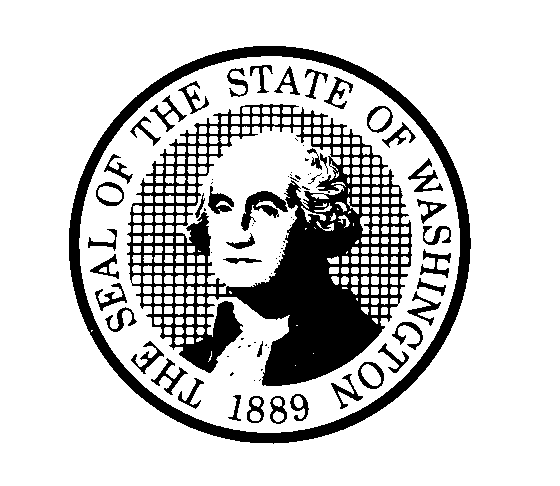 STATE OF DEPARTMENT OF SOCIAL AND HEALTH SERVICESRequest For “Washington State Identicard”TO:  Department of LicensingThis letter is to request a Washington State Identicard for the foster youth identified in this letter.I confirm that:1.	The identified youth is a minor who resides in  and a “dependent youth” per a court order.2.	DSHS or another supervising agency within Washington State is the legal custodian of the youth under Chapter 			13.34 RCW or the youth is placed in Washington State through an “Interstate compact on the placement of 				children” ( ICPC).STATE OF DEPARTMENT OF SOCIAL AND HEALTH SERVICESRequest For “Washington State Identicard”TO:  Department of LicensingThis letter is to request a Washington State Identicard for the foster youth identified in this letter.I confirm that:1.	The identified youth is a minor who resides in  and a “dependent youth” per a court order.2.	DSHS or another supervising agency within Washington State is the legal custodian of the youth under Chapter 			13.34 RCW or the youth is placed in Washington State through an “Interstate compact on the placement of 				children” ( ICPC).STATE OF DEPARTMENT OF SOCIAL AND HEALTH SERVICESRequest For “Washington State Identicard”TO:  Department of LicensingThis letter is to request a Washington State Identicard for the foster youth identified in this letter.I confirm that:1.	The identified youth is a minor who resides in  and a “dependent youth” per a court order.2.	DSHS or another supervising agency within Washington State is the legal custodian of the youth under Chapter 			13.34 RCW or the youth is placed in Washington State through an “Interstate compact on the placement of 				children” ( ICPC).STATE OF DEPARTMENT OF SOCIAL AND HEALTH SERVICESRequest For “Washington State Identicard”TO:  Department of LicensingThis letter is to request a Washington State Identicard for the foster youth identified in this letter.I confirm that:1.	The identified youth is a minor who resides in  and a “dependent youth” per a court order.2.	DSHS or another supervising agency within Washington State is the legal custodian of the youth under Chapter 			13.34 RCW or the youth is placed in Washington State through an “Interstate compact on the placement of 				children” ( ICPC).STATE OF DEPARTMENT OF SOCIAL AND HEALTH SERVICESRequest For “Washington State Identicard”TO:  Department of LicensingThis letter is to request a Washington State Identicard for the foster youth identified in this letter.I confirm that:1.	The identified youth is a minor who resides in  and a “dependent youth” per a court order.2.	DSHS or another supervising agency within Washington State is the legal custodian of the youth under Chapter 			13.34 RCW or the youth is placed in Washington State through an “Interstate compact on the placement of 				children” ( ICPC).STATE OF DEPARTMENT OF SOCIAL AND HEALTH SERVICESRequest For “Washington State Identicard”TO:  Department of LicensingThis letter is to request a Washington State Identicard for the foster youth identified in this letter.I confirm that:1.	The identified youth is a minor who resides in  and a “dependent youth” per a court order.2.	DSHS or another supervising agency within Washington State is the legal custodian of the youth under Chapter 			13.34 RCW or the youth is placed in Washington State through an “Interstate compact on the placement of 				children” ( ICPC).STATE OF DEPARTMENT OF SOCIAL AND HEALTH SERVICESRequest For “Washington State Identicard”TO:  Department of LicensingThis letter is to request a Washington State Identicard for the foster youth identified in this letter.I confirm that:1.	The identified youth is a minor who resides in  and a “dependent youth” per a court order.2.	DSHS or another supervising agency within Washington State is the legal custodian of the youth under Chapter 			13.34 RCW or the youth is placed in Washington State through an “Interstate compact on the placement of 				children” ( ICPC).STATE OF DEPARTMENT OF SOCIAL AND HEALTH SERVICESRequest For “Washington State Identicard”TO:  Department of LicensingThis letter is to request a Washington State Identicard for the foster youth identified in this letter.I confirm that:1.	The identified youth is a minor who resides in  and a “dependent youth” per a court order.2.	DSHS or another supervising agency within Washington State is the legal custodian of the youth under Chapter 			13.34 RCW or the youth is placed in Washington State through an “Interstate compact on the placement of 				children” ( ICPC).Section 1.  Dependent Youth InformationSection 1.  Dependent Youth InformationSection 1.  Dependent Youth InformationSection 1.  Dependent Youth InformationSection 1.  Dependent Youth InformationSection 1.  Dependent Youth InformationSection 1.  Dependent Youth InformationSection 1.  Dependent Youth InformationFIRST NAMEFIRST NAMEFIRST NAMEFIRST NAMEMIDDLE NAMEMIDDLE NAMEMIDDLE NAMELAST NAMEADDRESS TO APPEAR ON IDENTICARD	CITY	STATE	ZIP CODEADDRESS TO APPEAR ON IDENTICARD	CITY	STATE	ZIP CODEADDRESS TO APPEAR ON IDENTICARD	CITY	STATE	ZIP CODEADDRESS TO APPEAR ON IDENTICARD	CITY	STATE	ZIP CODEADDRESS TO APPEAR ON IDENTICARD	CITY	STATE	ZIP CODEADDRESS TO APPEAR ON IDENTICARD	CITY	STATE	ZIP CODEADDRESS TO APPEAR ON IDENTICARD	CITY	STATE	ZIP CODEADDRESS TO APPEAR ON IDENTICARD	CITY	STATE	ZIP CODEDATE OF BIRTHDATE OF BIRTHSOCIAL SECURITY NUMBER (IF APPLICABLE)SOCIAL SECURITY NUMBER (IF APPLICABLE)SOCIAL SECURITY NUMBER (IF APPLICABLE)SOCIAL SECURITY NUMBER (IF APPLICABLE)MOTHER’S MAIDEN NAME (IF KNOWN)MOTHER’S MAIDEN NAME (IF KNOWN)Section 2.  Physical Description of YouthSection 2.  Physical Description of YouthSection 2.  Physical Description of YouthSection 2.  Physical Description of YouthSection 2.  Physical Description of YouthSection 2.  Physical Description of YouthSection 2.  Physical Description of YouthSection 2.  Physical Description of YouthHEIGHTWEIGHTWEIGHTEYE COLOREYE COLOROTHER DISTINGUISHING FEATURESOTHER DISTINGUISHING FEATURESOTHER DISTINGUISHING FEATURES	Attach photograph of the youth.	Attach photograph of the youth.	Attach photograph of the youth.	Attach photograph of the youth.	Attach photograph of the youth.	Attach photograph of the youth.	Attach photograph of the youth.	Attach photograph of the youth.Insert photo hereInsert photo hereSIGNATURE OF YOUTH (IF YOUTH IS AVAILABLE TO SIGN)Section 3.  If you require any additional information please feel free to contact me.Section 3.  If you require any additional information please feel free to contact me.Section 3.  If you require any additional information please feel free to contact me.PRINT NAMETITLETITLECA SIGNATURECA SIGNATUREDATEORGANIZATIONTELEPHONE NUMBERE-MAIL ADDRESSSTREET ADDRESS	CITY	STATE	ZIP CODESTREET ADDRESS	CITY	STATE	ZIP CODESTREET ADDRESS	CITY	STATE	ZIP CODECopy to:  Youth and Youth’s FileCopy to:  Youth and Youth’s FileCopy to:  Youth and Youth’s File